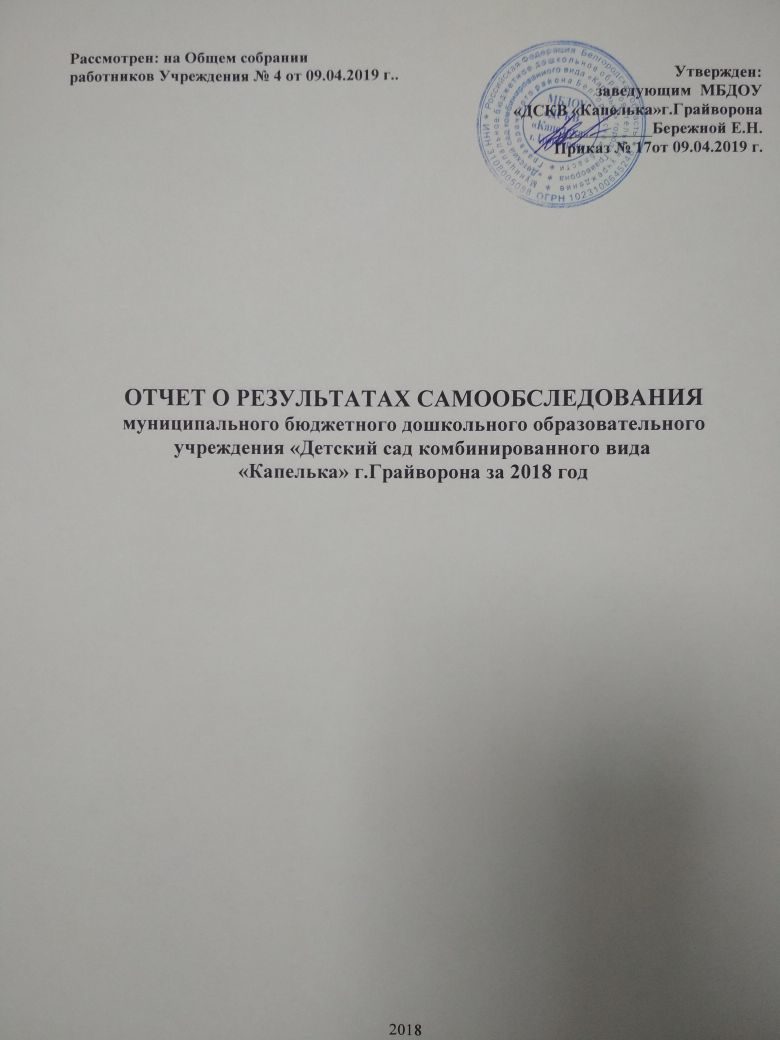 1. Общие сведения об образовательной организации:1.1.Полное наименование образовательной организации в соответствии с уставом: Муниципальное бюджетное дошкольное образовательное учреждение «Детский сад комбинированного вида «Капелька» города Грайворона Грайворонского района Белгородской области.Сокращенное наименование: МБДОУ «ДСКВ «Капелька» г.Грайворона.                                                                                                                              1.2.Юридический, фактический адрес: 309370, Россия, Белгородская область, Грайворонский район, город Грайворон, улица  Ленина,  дом 36;  Учреждение осуществляет образовательную деятельность по следующим фактическим адресам:309370, Россия, Белгородская область, Грайворонский район, город Грайворон, улица  Ленина,  дом 36. Год ввода в эксплуатацию -1976г.309370, Россия, Белгородская область, Грайворонский район, село Луговка, дом 103. Год ввода в эксплуатацию -1987 г.	1.3. Телефон: 8(47261)45230 Официальный сайт в сети «Интернет»: http://kapelkagraiv.ucoz.ru/ 1.4. Устав МБДОУ «Детский сад комбинированного вида «Капелька» г.Грайворона  Грайворонского района Белгородской области утвержден Постановлением администрации Грайворонского района от 09.12.2016 г. № 3911.5. Учредитель  учреждения муниципальный район «Грайворонский район» Белгородской области в лице администрации Грайворонского района (далее – Учредитель). Компетенция Учредителя в части управления Учреждением определяется действующим законодательством Российской Федерации, нормативными правовыми актами, настоящим уставом1.6.  Свидетельство о постановке на учет в российской организации в налоговом органе по месту ее нахождения 23.05.2013 г.ОГРН 1023100645248 ИНН__3108005088                                                                                                                                  1.7. Свидетельство о внесении записи в Единый  государственный реестр  юридических лиц серия 31 №002363191. Дата внесения   11 июня 2013г., межрайонная инспекция Федеральной налоговой службы №5 по белгородской области(серия, номер, дата, кем выдано)1.8. Лицензия на право ведения образовательной деятельности выдана «06» мая  2015года, серия 31 Л01 №0001400, регистрационный номер 6742, выдана Департаментом образования Белгородской области,  срок действия лицензии – бессрочно(серия, номер, дата, кем выдано)	1.9. Лицензия на осуществление медицинской деятельности серия ЛО-31,  № ЛО-31-01-002360 от 09.03.2017 г. выдана  Департаментом здравоохранения и социальной защиты населения Белгородской области(серия, номер, дата, срок действия, кем выдано)1.10.Заведующий:  Бережная Евгения НиколаевнаЦель самообследования: обеспечение доступности и открытости информации о деятельности ДОУ, подготовка отчета о результатах самообследования.Задачи самообследования:получение объективной информации о состоянии образовательного процесса в учреждении;выявление положительных и отрицательных тенденций в образовательной деятельности;качество предоставления образовательных услуг;установление причин возникновения проблем и поиск путей их устранения.В процессе самообследования  проанализированы:  образовательная  деятельность, система управления организации, содержание и качество подготовки  обучающихся,  организация учебного процесса, качество кадрового, учебно-методического, библиотечно-информационного обеспечения, материально-технической базы и медико-социальные условия пребывания детей в ДОУ, функционирование внутренней системы оценки качества образования.Составной частью отчета являются результаты анализа показателей деятельности учреждения, утвержденные приказом Министерства образования и науки Российской Федерации от 10 декабря 2013 года № 1324.МБДОУ «Детский сад комбинированного вида «Капелька» города Грайворона   функционирует в течение 42 лет, с 1976 года. В нем бережно сохраняются и развиваются лучшие традиции воспитания, постоянно идет поиск новых технологий работы с детьми дошкольного возраста и коллективом.    	В здании учреждения  располагаются 6 групповых ячеек, включающих в себя игровые и спальные помещения, раздевалки, туалетные комнаты, совмещенный спортивно – музыкальный зал, кабинет педагога-психолога и учителя - логопеда, медицинский блок, пищеблок, прачечный блок в отдельно стоящем здании.На территории ДОУ  размещены: 7 игровых площадок для прогулок детей, оснащенных теневыми навесами, игровым оборудованием, мини-стадион, экологическая тропа, дополнительные развивающие зоны:   «Сельский дворик», «Транспортная площадка», «Метеоплощадка»,  зона отдыха и релаксации. Общая площадь территории  составляет 7679 кв.м., площадь озеленения – 5647 кв.м. Территория участка имеет наружное электрическое освещение, твердое покрытие, по периметру участка – ограждение, отвечающее требованиям СанПиН. Ближайшее  окружение - МБОУ «СОШ с углубленным изучением отдельных предметов» г.Грайворона, МБОУ «СОШ им. В.Г. Шухова»  г. Грайворона, МБУК «Грайворонская детская библиотека», Центр  детского творчества, Дом ремесел г.Грайворона. Это создает благоприятные условия для организации  образовательного процесса, расширяет спектр возможностей по  созданию положительного имиджа дошкольной образовательной организации среди жителей города и близлежащей территории.        Режим работы образовательного учреждения:  группы функционируют  в режиме 10,3-часового пребывания с 7 часов 30 минут до 18 часов 00 минут. Выходные дни: суббота, воскресенье, государственные праздничные дни. В учреждении функционирует группа кратковременного пребывания для детей старшего дошкольного возраста, режим работы: понедельник, вторник, среда, четверг, пятница – с 14.00 до 17.                                                                                                                           00 чОбразовательная деятельность ДОУ:. Образовательная деятельность в учреждении осуществляется в соответствии с основными нормативными документами.   Федеральный  уровеньКонституция Российской Федерации;Федеральный Закон от 29.12.2012 г. № 273-ФЗ «Об образовании в Российской Федерации»; Постановление Главного государственного санитарного врача РФ от 15 мая 2013г. №26 «Об утверждении СанПиН 2.4.1.3049-13 «Санитарно- эпидемиологические требования к устройству, содержанию и организации режима работы дошкольных образовательных организаций»; Приказ Министерства образования и науки РФ от 17 октября 2013 года №1155 «Об утверждении федерального государственного образовательного стандарта дошкольного образования»;Приказ Министерства образования и науки РФ от 7 апреля 2014 года № 276 «Об утверждении порядка проведения аттестации педагогических работников организаций, осуществляющих образовательную деятельность»;Приказ Министерства образования и науки РФ от 30 августа 2013 года №1014 «Об утверждении Порядка организации и осуществления образовательной деятельности по основным общеобразовательным программам - образовательным программам дошкольного образования».Региональный уровеньПриказ департамента образования Белгородской области от 30 июня 2015 г. № 2996 «Об утверждении  «дорожной карты» обновления содержания дошкольного образования».Постановление Правительства Белгородской области от 30.12.2013 г. № 528-пп «Об утверждении государственной программы Белгородской области «Развитие образования Белгородской области на 2014-2020 годы».  Постановление Правительства Белгородской области от 28 октября 2013 г. № 431-пп «Об утверждении Стратегии развития дошкольного, общего и дополнительного образования Белгородской области на 2013-2020 годы». Постановление Правительства Белгородской области от 10 февраля 2014 года № 20-пп «О поддержке альтернативных форм предоставления дошкольного образования».Приказ департамента образования Белгородской области от 18 августа 2016 года №2678 «Об утверждении положения об обеспечении прав на дошкольное образование детей – инвалидов и детей с ОВЗ в Белгородской области».Письмо  департамента образования Белгородской области от 27 апреля 2017 г. №9-09/14/2121 «О направлении методических рекомендаций об обеспечении психолого – педагогической поддержки семьи и повышении педагогической компетенции родителей (законных представителей).Письмо департамента образования Белгородской области от 20 апреля 2017 г. «9-09/14/2000 «О повышении качества обеспечения детей-инвалидов услугами дошкольного образования»  и иные локальные акты муниципального, институционального уровней.Муниципальный  уровень:Постановление главы администрации Грайворонского района   № 900 от 26.12.2013 г. о «Приеме заявлений, постановке на учет и зачислению детей в образовательные учреждения, реализующие основную общеобразовательную программу дошкольного образования (детские сады)»Постановление главы администрации Грайворонского района   № 899 от 26.12.2013 г. «Об установлении размера родительской платы за присмотр и уход за детьми в муниципальных учреждениях, реализующих образовательные программы дошкольного образования»2.2. Данные о контингенте воспитанников на 31.12.2018 года: 2.3.   Образовательные программы, реализуемые в дошкольном образовательном учреждении: 2.4. Обеспечение охраны и укрепления физического и психического здоровья детей, в том числе их эмоционального благополучия (ФГОС ДО п.1.6)       Охрана жизни и здоровья детей, сохранение и укрепление их физического, психического здоровья, эмоционального благополучия являлось одним из приоритетных направлений. Для реализации данного  направления в ДОУ были созданы  условия: функционировал спортивно - музыкальный зал, оснащенный в соответствии с требованиями СанПиН, медицинский кабинет, на территории учреждения – спортивная площадка, зона отдыха,  в групповых комнатах оформлены Центры двигательной активности, Центры уединения. В штат специалистов, осуществляющих физкультурно-оздоровительную работу,  входили: старшая медицинская сестра Хоруженко О.М.,  инструктор по физической культуре Шамшурина Е.Н.,  психологическое сопровождение:  Кулакова Е.В.- педагог - психолог. Заключен договор № 3/01-18 от 09.01.2018 года «О совместной деятельности по медицинскому обслуживанию детей, посещающих дошкольное образовательное учреждение» с ОГБУЗ «Грайворонская ЦРБ».	Максимальный объем учебной нагрузки воспитанников регламентирован схемой распределения образовательной деятельности, учебным планом в соответствии с  требованиями СанПиН 2.4.13049-13. Организация физкультурно - оздоровительной работы осуществлялась в соответствии с направлениями основной образовательной программы дошкольного образования (ОО «Физическое развитие», «Социально – коммуникативное развитие»), адаптированной основной образовательной программой дошкольного образования. Система  оздоровительных и профилактических мероприятий была выстроена с учетом индивидуальных и возрастных особенностей обучающихся на основе  результатов   мониторинга  состояния здоровья и ориентирована на включение спектра закаливающих, лечебно – профилактических, оздоровительных мероприятий.   Распределение воспитанников по группам здоровья:С  января по июль 2018 г. в учреждении была зафиксирована вспышка ветряной оспы. В 4 группах, в разные промежутки времени, был наложен карантин, в связи с чем, увеличились показатели заболеваемости на одного ребенка.Заболеваемость на одного ребенка составила:В соответствии с утвержденным планом оздоровительных мероприятий в осенне – зимний период большое внимание было уделено   профилактическим мероприятиям, направленным на снижение заболеваемости детей: соблюдение режима дня (прогулки в режиме дня, двигательная активность, режим  проветривания, включение в образовательный процесс физпауз, физминуток, Дней здоровья, элементов зрительной и дыхательной, психогимнастики, минутки - побудки), чесночно – луковые закуски.   Наблюдается положительная динамика   по вакцинации детей в период подъема респираторных заболеваний, гриппа. Старшей медицинской сестрой Хоруженко О.М. проведен комплекс мероприятий   по снижению инфекционных и простудных заболеваний. Вопросы  профилактики рассмотрены на групповых родительских собраниях. Размещена информация  в группах, на сайте ДОУ, проведены консультации для воспитателей и родителей «Здоровое питание с детства», «Поговорим о питании дошкольников. Советы родителям». Индивидуальные консультации для родителей часто болеющих и ослабленных детей, выпуск санбюллетней «Осторожно: грипп», «Вакцинация: за и против», разработаны памятки, рекомендации.В течение учебного года со стороны администрации, старшей медицинской сестры осуществлялся плановый контроль за организацией закаливающих мероприятий, проветривания, соблюдением режима прогулки, двигательной активности,  санитарно – эпидемиологического режима, организацией питания. Вопросы анализа заболеваемости и посещаемости детей  рассматривались  на Педагогическом совете, педагогических часах,  групповых родительских собраниях.  Функционирование:В  2018 году продолжена работа по созданию комфортной психологически безопасной  среды. Во всех возрастных группах созданы уголки уединения,  педагоги при создании развивающей предметно – пространственной среды активно используют ширмы-трансформеры, маркеры игрового пространства. Большое внимание уделяется включению инновационных форм работы с воспитанниками (песочная терапия, сказкотерапия и др.), имеющими трудности в эмоциональном и личностном развитии. Педагогом – психологом  были разработаны буклеты, памятки «Игры и упражнения для детей в адаптационный период», «Признаки психоэмоционального напряжения», «Внешние и внутренние источники угрозы психологической безопасности ребенка». С целью повышения психологической компетентности педагогов проведены следующие мероприятия: тренинг «Здоровый педагог - здоровые дети», мастер – классы «Мир эмоций», «Развивающий потенциал песочного рисования», тренинговые занятия «Формула здоровья педагогов». Адаптация 2018 г.На имеющиеся свободные места, в течение года, поступило 8 детей, из них 6 – с легкой степенью адаптации, 2 – со средней.   Результаты наблюдений отражались в индивидуальных психологических листах адаптации и протоколах наблюдений. В период адаптации для педагогов были разработаны рекомендации: «Эмоциональное развитие детей младшего дошкольного возраста», «В детский сад с радостью», «Адаптация ребенка к детскому саду», семинар – практикум «Я – идеальный родитель».  Для воспитанников были организованы игры, способствующие преодолению стрессовых состояний в период привыкания к новым условиям, а также совершенствованию коммуникативных, игровых, двигательных навыков.	Одним из важных составляющих компонентов организации здоровьесбережения является организация рационального питания.  В ДОУ в соответствии с требованиями СанПиН организовано  сбалансированное четырехразовое питание, отвечающее физиологическим потребностям растущего организма. Разработано сезонное 10-дневное меню. При составлении меню учитывался подбор продуктов, обеспечивающих потребность детей в основных пищевых веществах и энергии, с учетом возраста.  В соответствии с требованиями СанПиН в режим введен второй завтрак.  Нарушений сроков и условий хранения продуктов за 2018 год не выявлено. Все продукты, поступающие в учреждение, имели необходимые  сопроводительные документы. Старшая медсестра Хоруженко О.М., завхоз Еременко Л.С. осуществляли ежедневный контроль за качеством поступающих продуктов, сроками реализации.   Ежедневно в рацион детей были включены салаты из свежих овощей, фрукты, соки. Контроль за качеством поступающих продуктов осуществляла   комиссия в соответствии с приказом от 27.08.2018 г. №25 «О создании приемочной комиссии для приемки поставленных товаров при осуществлении закупок товаров для обеспечения нужд МБДОУ «ДСКВ «Капелька», приказом «О работе пищеблока в 2018-2019 учебном году» № 67 от 27.08.2018 г., приказом «О создании бракеражной комиссии на 2018-2019 учебный год» № 69 от 27.08.2018 г. Также в учреждении функционировала комиссия по закладке основных продуктов питания в котел, которая в соответствии с приказом ежедневно отслеживала выполнение норм закладки и качество выданных продуктов.Выполнение норм питанияВ 2018 году продолжена работа по обогащению развивающей предметно – пространственной среды в группах, спортивно – музыкальном зале, на игровых площадках. 	В спортивно – музыкальный зал приобретены массажные и ребристые дорожки, кегли, городки.  На спортивной площадке обновлена «Дорожка здоровья», сделана разметка.  Педагоги средней и старшей  групп  активно включали в образовательную деятельность спортивные игры, эстафеты, народные подвижные игры в соответствии с программой Л.Н. Волошиной «Играйте на здоровье».  Педагоги регулярно повышают уровень профессионального мастерства путем участия в региональных научно – практических конференциях и публикации материалов из опыта работы в сборниках методических материалов. Шамшурина Е.Н.- сценарий спортивного развлечения для детей и их родителей «Здоровые дети в здоровой семье» публикация в сборнике методических материалов кафедры педагогики и психологии здоровья БелИРО, районная газета «Родной край» - статья «За здоровьем – в детский сад».В апреле 2018 г. в целях разностороннего развития дошкольников, развития инновационных идей системы дошкольного образования был проведен муниципальный этап регионального фестиваля «Мозаика детства». В номинации «Спартакиада «Быстрее, выше, сильнее» победила команда МБДОУ «ДСКВ «Капелька» г.Грайворона.18 мая 2018 года воспитанники детского сада приняли участие в третьем туре регионального фестиваля «Мозаика детства» в селе Верхопенье, Ивнянского района, Белгородской области, где в номинации «Спартакиада «Быстрее, выше, сильнее» команда МБДОУ «ДСКВ «Капелька» г.Грайворона заняла 3 место.В ДОУ был проведен Педагогический совет по теме «Сохранение и укрепление физического и психического здоровья дошкольников через формирование у них представлений о здоровом образе жизни», семинар для воспитателей «Формирование у детей дошкольного возраста культуры здоровья, повышение мотивации к его сохранению через использование здоровьесберегающих технологий». Проведен тематический контроль по теме «Изучение опыта    работы педагогов детского сада по использованию  здоровьесберегающих технологий  и привитию  навыков здорового образа жизни  у детей дошкольного возраста».Инструктором  по физической культуре Шамшуриной Е.Н.в течение  года для родителей подготовлены мастер – классы «Играем в городки», консультации для воспитателей «Взаимодействие педагогов с семьей по проблеме сохранения и укрепления здоровья детей с ОВЗ с учетом ФГОС». Для воспитателей ДОУ подготовлены и проведены консультации старшего воспитателя «Основные направления оздоровительной работы в детском саду», медицинской сестры «Физкультурно-оздоровительная работа для часто болеющих детей».	Уже стало традицией проведение совместных спортивных тематических праздников, посвященных  23 февраля, 9 мая, Дню защиты детей, Дню семьи. С целью формирования у детей интереса к занятиям физической культурой, спортом в течение  года проведены Дни здоровья, физкультурные досуги: «Осень золотая», «Осенний марафон», «За здоровьем в детский сад», «Зима для ловких, смелых, сильных», «Неделя зимних игр и забав», «Как  папа сильным быть хочу», «Физкульт – Ура!», «Мы ребята смелые, ловкие, умелые!», «Путешествие к разноцветным планетам», физкультурные праздники: «Здоровые дети в здоровой семье» (совместно с родителями), «Путешествие по планете Здоровья». В ДОУ функционировал кружок «Ритмопластика» и «Юный баскетболист», руководитель - инструктор по физической культуре Шамшурина Е.Н.С целью формирования начальных представлений о здоровом образе жизни, привития любви к физической культуре и спорту в учреждении реализован межгрупповой проект «За здоровьем в детский сад!», 15 обучающихся зарегистрировались на портале www.GTO.ru.  Воспитанники ДОУ участвовали в муниципальном этапе всероссийского конкурса семейных фотоплакатов «Здоровье это здорово», в рамках реализации программы «Разговор о правильном питании» - I место Шматко Никита, руководитель Шабанова И.В., II место Комисаренко Матвей, руководитель Устенко К.А.	Таким образом, по результатам проведенной работы в 2018 году,  наблюдается положительная динамика  по  формированию привычки к здоровому образу жизни у детей, педагогов, родителей, снижение заболеваемости. 	 Исходя из результатов мониторинга, актуальной остается:- проблема  укрепления психофизического здоровья детей (так как ежегодно увеличивается количество детей с ОВЗ), как ресурса всей жизнедеятельности, через создание здоровьесберегающего развивающего пространства, использование валеологического подхода и современных  форм организации оздоровительной деятельности в ДОУ; - отсутствуют дополнительные образовательные услуги физкультурно – оздоровительной направленности (педагогами дополнительного образования);- недостаточно используется педагогический потенциал социально – культурного окружения (Дворец культуры и спорта) для  приобщения семей к здоровому образу жизни;   - увеличивается количество детей с ОВЗ, отсюда проблема в  создании и оснащении  современной доступной среды в группах.    Анализ и оценка ресурсов и условий ДОУ для охраны и укрепления здоровья детей, для полноценного физического развития определили следующие приоритетные направления реализации в 2019 году:создание и оснащение  современной доступной среды в группах для детей  с ОВЗ;реализация   эффективных  технологий оздоровления детей, родителей, педагогов   посредством  взаимодействия   с объектами социально – культурного окружения.Организация питания: состояние пищеблока.	Пищеблок детского сада (кухня, кладовки, моечная, холодильная) расположен на 1 этаже, имеет отдельный вход,  оснащен  необходимым холодильным  и технологическим оборудованием в достаточном объёме (электроплита 1шт., электромясорубка – 1шт,  электротитаны – 1шт., холодильные камеры – 4 шт., морозильный ларь  - 1шт.,  электросковорода  (жарочный шкаф); всё оборудование  находится в рабочем состоянии; кухонный инвентарь, посуда промаркированы, последовательность технологических процессов соблюдается, имеется в достаточном количестве уборочный инвентарь. Привоз продуктов производится централизовано поставщиками, с которыми  заключены  договора, качество привозимых продуктов  контролируется.	Помещения пищеблока находятся в удовлетворительном состоянии. Необходимо начать замену технологического оборудования.Контроль за качеством приготовления пищи.	Ежедневный контроль за качеством приготовления пищи проводится медицинской сестрой, заведующим и бракеражной комиссией. Медицинская сестра, а в ее отсутствие заведующий, присутствуют  при закладке продуктов в котел. После приготовления пищи проводится бракераж, результаты  которого вносят  в Журнал бракеража готовой продукции. Нарушений  качества приготовления  пищи в 2018 году выявлено не было.	ДОУ  обеспечивает  детей сбалансированным четырехразовым питанием (завтрак, 2 завтрак, обед, полдник), осуществляемым    в соответствии с десятидневным меню,  утвержденным заведующим  и согласованным с  начальником управления образования Грайворонского района. В меню представлены разнообразные блюда, на каждое из которых  имеется технологическая карта из  сборника рецептур для детского питания. 	При составлении меню соблюдаются требования объема порций и нормативов калорийности питания. Ежедневно  проводится витаминизация третьего блюда( аскорбиновая  кислота: 35 мг на ребенка до 3 –х лет, 50 мг на ребенка старше 3-ёх лет), в приготовлении используется йодированная соль, соблюдается питьевой режим ( кипяченая питьевая вода с условием хранения 2 часа). 	Родителей  информируют  ежедневно об ассортименте детского питания, а также  проводится  широкий спектр просветительской работы  о значении рационального питания. Контроль за организацией питания осуществляется заведующим и медицинской сестрой в  соответствии с требованиями санитарных правил и программой производственного контроля, Положением об организации питания и  приказами, контроль осуществляется в виде плановых и оперативных проверок.Выводы:	Дети обеспечены полноценным сбалансированным питанием, правильная организация которого в значительной мере гарантирует нормальный рост и развитие детского организма. Необходимая документация по организации питания ведется  в соответствии с требованиями СанПиН,  организованный контроль поддерживает систему питания в ДОУ на должном уровне.3. Система управления  образовательного учреждения3.1. Структура управления ДОУВ учреждении создана и функционирует оптимальная  структура управления в соответствии с целями, задачами и содержанием работы, направленной на реализацию основных направлений Федерального государственного образовательного стандарта дошкольного образования. Структура управления включает: общее собрание коллектива Учреждения (конференция),  Педагогический совет, Попечительский совет, Совет родителей   законных представителей) обучающихся Учреждения, совет родителей  (законных представителей) обучающихся групп.Высшим органом коллегиального управления является Общее собрание коллектива Учреждения (конференция), к  компетенции которого относится  определение приоритетных направлений деятельности Учреждения, разработка и принятие локальных актов, регламентирующих правовое положение работников Учреждения и воспитанников, рассмотрение и обсуждение вопросов материально – технического обеспечения и оснащения, избрание членов Управляющего совета из числа работников Учреждения.  Педагогический совет является постоянно действующим органом самоуправления, созданным в целях организации  и совершенствования  образовательного  процесса, повышения  профессионального мастерства и творческого роста  педагогов. В состав Педагогического совета входят все педагогические работники, в том числе совместители.  В работе Педагогического совета  могут участвовать представители Учредителя, медицинский работник, заместитель заведующего по хозяйственной работе. Возглавляет Педагогический совет председатель – Перепелица Л.В., заместитель заведующего, избираемый из числа его членов путем открытого голосования простым большинством голосов. Состояние управления обеспечивает развитие ДОУ в соответствии с современными требованиями. Сформировано единое целевое пространство. Структура управления демократична. Работает стабильный кадровый состав, способный эффективно осуществлять поставленные цели и задачи, активно участвовать в инновационной деятельности.          Вся деятельность данных органов осуществляется согласно Положениям,  планам работы на год.           Структура управления ДОУ  является гибкой, открытой, что позволяет успешно осуществлять управленческую деятельность. Председателем Первичной   профсоюзной  организации является Кулакова Е.В. Профсоюзная    организация     является     структурным   подразделением   Профсоюза работников народного образования и науки Российской Федерации и структурным         звеном  районной организации Профсоюза. Основными целями и задачами первичной  организации Профсоюза  являются:представительство  и  защита  индивидуальных  и коллективных социально-трудовых, профессиональных, экономических и иных прав и интересов членов Профсоюза. Содействие  созданию  условий  для повышения жизненного уровня членов Профсоюза и их семей.  Заседания Педагогического совета проведены в соответствии с годовым планом деятельности учреждения. Всего проведено  – 4 заседания. Обсуждены вопросы в части:реализации основной образовательной программы дошкольного образования, адаптированной основной образовательной (образовательной) программ дошкольного образования;итоги работы коллектива за 2017-2018 учебный год;рассмотрение путей и способов совершенствования работы по духовно-нравственному воспитанию дошкольников;современные подходы к организации здоровьесберегающей среды, как средства формирования ценности ЗОЖ. внедрения инновационных технологий в образовательную деятельность;повышения профессиональной компетентности педагогов посредством участия в профессиональных конкурсах, аттестации, обобщения актуального педагогического опыта и др.;основные направления реализации годового плана деятельности на 2018-2019 учебный год;состояния работы по реализации основных направлений Программы развития.Внедрение технологии управления по результатам способствовало достижению поставленных целей в части реализации годового плана деятельности, Программы развития, основной образовательной программы дошкольного образования, адаптированной основной общеобразовательной (образовательной) программ дошкольного образования. Выстроенная система управления   ДОУ  позволяет  активно  внедрять технологию  управления по результатам, которая способствует достижению поставленных  целей, о чем свидетельствует результативность участия  педагогов,  воспитанников  в  муниципальных, региональных, международных конкурсах, семинарах.  Нормативно – правовые документы   учреждения соответствуют   требованиям законодательства Российской Федерации. Учреждение имеет Устав, лицензию на право ведения образовательной и медицинской деятельности, договор с Учредителем, с родителями (законными представителями) детей, посещающих ДОУ.Нормативно – правовые и локальные акты разработаны в соответствии с Уставом учреждения и соответствуют законодательству РФ.                 Содержание и качество подготовки обучающихся       В 2018 году коллектив ДОУ осуществлял образовательную деятельность в соответствии с основной образовательной программой дошкольного образования, основной образовательной программой дошкольного образования групп кратковременного пребывания, адаптированной основной образовательной (образовательной) программой дошкольного образования для детей с тяжелыми нарушениями речи, разработанных  с учетом направлений реализации федерального государственного образовательного стандарта дошкольного образования.Образовательная деятельность была направлена на решение следующих задач: охрана и укрепление физического и психического здоровья детей, в том числе их эмоционального благополучия;обеспечение равных возможностей для полноценного развития каждого ребёнка в период дошкольного детства независимо от места проживания, пола, нации, языка, социального статуса, психофизиологических и других особенностей (в том числе ограниченных возможностей здоровья);обеспечение преемственности целей, задач и содержания образования, реализуемых в рамках образовательных программ различных уровней;создание благоприятных условий развития детей в соответствии с их возрастными и индивидуальными особенностями и склонностями, развитие способностей и творческого потенциала каждого ребёнка как субъекта отношений с самим собой, другими детьми, взрослыми и миром;формирование общей культуры личности детей, в том числе ценностей здорового образа жизни, развитие их социальных, нравственных, эстетических, интеллектуальных, физических качеств, инициативности, самостоятельности и ответственности ребёнка, формирование предпосылок учебной деятельности;обеспечение вариативности и разнообразия содержания Программы и организационных форм дошкольного образования, возможности формирования Программ различной направленности с учётом образовательных потребностей, способностей и состояния здоровья детей;формирование социокультурной среды, соответствующей возрастным, индивидуальным, психологическим и физиологическим особенностям  детей;обеспечение психолого-педагогической поддержки семьи и повышение компетентности родителей (законных представителей) в вопросах развития и образования, охраны и укрепления здоровья детей.Для качественной  реализации основной  образовательной программы дошкольного образования проводилась оценка индивидуального развития детей в рамках педагогической диагностики (связанной с оценкой эффективности педагогических действий и лежащей в основе их дальнейшего планирования). Результаты педагогической диагностики (мониторинга) использовались исключительно для индивидуализации образования (в том числе поддержки ребёнка, построения его образовательной траектории или профессиональной коррекции особенностей его развития) и оптимизации работы с группой детей. (ФГОС ДО  раздел  III пункт 3.2.3.)4.1. Результаты педагогического мониторинга4.2. Результаты коррекционно – развивающей  работы 	В структуру основной  образовательной программы дошкольного образования включен раздел «Содержание коррекционной работы», в котором раскрывается система комплексного психолого – медико–педагогического сопровождения детей, имеющих по заключению ЦПМПК, тяжелые нарушения речи. В 2018 году функционировал логопедический пункт. Штат специалистов, осуществляющих коррекционно – развивающую помощь, укомплектован: Жорник В.С., учитель – логопед – 1 ставка, Кулакова Е.В.., педагог – психолог – 0,75 ставки. 	Для организации коррекционно – развивающей помощи разработаны: адаптированная  основная образовательная программа дошкольного образования для детей с тяжелыми нарушениями речи, адаптированная основная образовательная программа дошкольного образования для детей с умственной отсталостью (интеллектуальными нарушениями).       Коррекционная работа в ДОУ в течение года была представлена системой профессиональной деятельности специалистов, направленной на создание оптимальных социально – психологических условий для успешного обучения и развития каждого ребенка, независимо от уровня  способностей и жизненного опыта и интеграции его в социум. Коррекционно – развивающая  деятельность осуществлялась с соответствии с планом работы ПМПк  ДОУ. В 2018 году  было проведено 4 заседания.  В 2018 году в дошкольном образовательном учреждении педагогом-психологом было обследовано: в начале года – 134 ребенка, процент охвата составляет -76 %, в конце года – 145 детей, процент охвата составляет 82 %.	По итогам диагностического обследования в коррекционно – развивающих занятиях нуждались 11 детей. На прохождение обследования в ЦПМПК согласились 11 родителей. 	В течение года 8 детей получили коррекционно – развивающую помощь, занятия по адаптированной основной образовательной программе дошкольного образования для детей с тяжелыми нарушениями речи, 1 ребенок - занятия по адаптированной основной образовательной программе дошкольного образования для детей с умственной отсталостью (интеллектуальными нарушениями).   Результаты коррекционно – развивающей деятельности с детьми с ОВЗ, посещающих логопункт на конец 2018 года:     В  2018 году всего было направлено детей на ЦПМПК –  8 человек, из них первично  – 7 человек, повторно – 1 человек.Участие воспитанников в смотрах -  конкурсах, акциях Педагогический коллектив ДОУ способствовал созданию условий, направленных на раскрытие индивидуальных творческих способностей воспитанников путем участия в конкурсах, акциях:Востребованность выпускников 	В 2018 учебном   году из ДОУ выпущены в школу 42 ребенка из подготовительных групп «Солнышко», «Пчелка», старшей группы «Золотой ключик», разновозрастной «Елочка».	Педагогом – психологом Кулаковой Е.В.   проведено диагностическое обследование готовности детей  к обучению в школе   по оценке психологической готовности на начало и конец учебного года:  	 Данные, представленные в таблице, показали положительную динамику сформированности психических процессов, мотивационной готовности, эмоционально – волевой сферы, общения на конец учебного года. Одним из важнейших компонентов психологической готовности к обучению в школе является мотивационная готовность. Анализируя результаты развития школьно – необходимых функций (отношение к школе – внутренняя позиция и беседа о школе) следует отметить, что к апрелю 2018 года у детей преобладающими стали следующие мотивы:-учебный мотив – 29 (69 %);- социальный мотив– 12 (28 %)- игровой мотив – 1 (3 %).Педагогический коллектив поддерживает  тесную связь с учителями начального звена, психологической службой Муниципального бюджетного общеобразовательного учреждения «Средняя общеобразовательная школа имени В.Г.Шухова», Муниципального бюджетного общеобразовательного учреждения «Средняя общеобразовательная  школа с углубленным изучением отдельных предметов» города Грайворона: разработан план совместной работы, заключен договор.          Таким образом,   по результатам наблюдений, отзывов учителей начальных классов, педагогов - психологов уровень и качество подготовки воспитанников соответствует требованиям реализуемых программ. Отмечен высокий уровень развития предпосылок учебной деятельности.	Но все же  обозначены вопросы, по которым выявлены проблемы в  реализации принципа преемственности в условиях введения и реализации ФГОС дошкольного и начального  образования:- отсутствует системный подход к организации  взаимодействия специалистов ДОУ и школы в вопросах преемственности с учетом ФГОС НО.6.Организация учебного процесса 	Оптимальные условия для развития воспитанников – это продуманное соотношение свободной, регламентируемой и нерегламентированной (совместная деятельность педагогов и детей и самостоятельная деятельность детей) форм деятельности.    Образовательная деятельность  обеспечивает максимальный учет особенностей и возможностей ребенка, его интересы и склонности. В течение дня во всех возрастных группах предусмотрен определенный баланс различных видов деятельности.	Максимально допустимый объем образовательной нагрузки соответствует санитарно - эпидемиологическим правилам и нормативам СанПиН  2.4.1.3049-13  "Санитарно-эпидемиологические требования к устройству, содержанию и организации режима работы дошкольных образовательных организаций",  утвержденных постановлением Главного государственного санитарного врача Российской Федерации от 15 мая 2013 г. № 26  (зарегистрировано Министерством юстиции Российской Федерации 29 мая 2013 г., регистрационный  № 28564). Образовательная деятельность с детьми младшего возраста (от  3-4 лет) организуется в первую  половину дня, длительность ее не превышает 15 мин. При соответствующих погодных условиях и реализуемой тематике допустимо осуществление образовательной деятельности на игровой площадке во время прогулки.Продолжительность непрерывной непосредственно образовательной деятельности  для детей от 4-х до 5-ти лет - не более 20 минут, для детей от 5 до 6-ти лет - не более 25 минут, а для детей от 6-ти до 7-ми лет - не более 30 минут.	Максимально допустимый объем образовательной нагрузки в первой половине дня в младшей и средней группах не превышает 30 и 40 минут соответственно, а в старшей и подготовительной - 45 минут и 1,5 часа соответственно. В середине времени, отведенного на непрерывную образовательную деятельность, предусмотрено проведение   физкультминуток, физпауз, минуток релаксации. Перерывы между периодами непрерывной образовательной деятельности - не менее 10 минут.	Образовательная деятельность с детьми старшего дошкольного возраста может осуществляться во второй половине дня после дневного сна. Ее продолжительность должна составлять не более 25 - 30 минут в день. В середине непосредственно образовательной деятельности статического характера проводятся физкультурные минутки.	Образовательная деятельность, требующая повышенной познавательной активности и умственного напряжения детей, проводится в первую половину дня и в дни наиболее высокой работоспособности (вторник, среда), сочетается с физкультурными и музыкальными занятиями. Данные рекомендации отражены в модели режимов на холодный и теплый период года, схеме распределения образовательной деятельности.      При организации режима пребывания детей в дошкольном образовательном учреждении учитываются: местные климатические и конкретные погодные условия, возрастные особенности детей.  В  летний период образовательная деятельность детей полностью выносится на прогулку.       Максимальная продолжительность непрерывного бодрствования детей 3 - 7 лет составляет 5,5 - 6 часов, до 3 лет - в соответствии с медицинскими рекомендациями.	Продолжительность ежедневных прогулок составляет от 3 - 4 часов  ( продолжительность прогулки может быть уменьшена в зависимости от климатических условий в соответствии с требованиями СанПин). Прогулки организуются 2 раза в день: в первую половину дня (утренний прием и дневная прогулка)  и во вторую половину дня - после дневного сна и перед уходом детей домой.     При организации питания интервал приема пищи составляет  от 3 до 4 часов.     Для детей от 3 до 7 лет дневной сон  организуется однократно продолжительностью 2 – 2,5 часа .При организации самостоятельной деятельности детей 3 - 7 лет (игры, подготовка к образовательной деятельности, личная гигиена) в режиме дня  отводится не менее 3 - 4 часов.Занятия по физическому развитию  для детей в возрасте от 3 до 7 лет организуются не менее 3 раз в неделю. Длительность занятий по физическому развитию составляет:- в младшей группе – 15 мин.,- в средней группе - 20 мин.,- в старшей  группе - 25 мин,- подготовительной группе – 30 мин.	Один раз в неделю для детей 5 - 7 лет круглогодично организуются занятия по физическому развитию детей на открытом воздухе (с учетом благоприятных погодных условий, при отсутствии у детей медицинских противопоказаний).   	В схеме распределения образовательной деятельности наименование учебных дисциплин и их количество соответствуют учебному плану.	При построении образовательного процесса учитывается принцип интеграции образовательных областей в соответствии с направлениями (тематикой) комплексно – тематического планирования.Учебный план на  2018 – 2019 учебный  годпо реализации основной   образовательной программы дошкольного образованияВзаимодействие взрослого с детьми в различных видах деятельностиСамостоятельная деятельность детейОздоровительная работаУчебный планобразовательно-воспитательной работы﻿﻿ в группах кратковременного пребыванияУчебный пландополнительных образовательных программ7. Качество кадрового, учебно – методического, библиотечно – информационного обеспечения.7.1. Характеристика педагогического коллектива7.2 Образовательный уровень педагогического коллектива7.3.Квалификация педагогических работников7.4. Опыт педагогической деятельности коллектива7.5. Возрастные показатели педагогического коллектива7.4. Повышение профессиональной компетентности (курсовая переподготовка) за 2018  год 	В течение 2018 года в соответствии с планом деятельности с педагогами продолжена работа по разработке  содержательного и технологического компонента  реализации требований  стандарта в профессиональной деятельности посредством курсовой переподготовки, участия в семинарах, вебинарах, представления актуального педагогического опыта.В 2018 году прошли курсовую переподготовку:7.5.  Обобщение актуального педагогического опыта в 2018 году7.6. Аттестация педагогов    	 В 2018 году, согласно перспективного планирования, педагоги ДОУ не проходили аттестацию.7.7. Участие педагогов в методических мероприятиях	На базе учреждения в 2018 году был проведен районный семинар «Организация работ на огороде в детском саду», районное методическое объединение воспитателей ДОУ «Современные требования к организации здоровьесберегающей среды ДОУ».	В течение 2018 года педагоги ДОУ представили практические материалы из опыта работы на муниципальном уровне:  7.8. Презентация практического опыта педагогов  по  реализации  ФГОС ДО в сборниках	 Педагоги участвуют в конкурсах различных уровней, проявляют активность в методической работе: Жуль Т.А., Харочкина Е.М., Кальницкая Т.Н., Агададашева Б.К., Брус Т.Н., Лубенская Н.А., Волкова Т.О.7.9.Результативность участия педагогов в конкурсах:Таким образом, наряду с общей положительной оценкой организации методической работы в ДОУ по повышению профессиональной компетентности педагогов в рамках реализации федерального государственного образовательного стандарта дошкольного образования   имеет место ряд проблем:требует анализа система организации методической работы по обобщению АПО на муниципальном уровне и активного включения учреждения в инновационную деятельность;необходимо доукомплектовать методический кабинет учебно – методическими пособиями, используемыми в реализации адаптированной основной образовательной программы дошкольного образования.и назначение зданий и помещений в соответствии с требованиями СанПиН, ФГОС ДО (п. 3 Требования к условиям реализации 8.  Материально-техническая база.  Сведения о наличии зданий и помещений для организации образовательной деятельности, состояние основной образовательной программы дошкольного образования) материально-технические и медико-социальные условия пребывания детей в ДОО соответствуют требованиям  стандарта с учетом  индивидуальных особенностей воспитанников, в том числе:требования, определяемые в соответствии с правилами пожарной безопасности;требования к средствам обучения и воспитания в соответствии с возрастом и индивидуальными особенностями развития детей;оснащенность помещений развивающей предметно-пространственной средой;требования к материально-техническому обеспечению программы (учебно - методический комплект, оборудование, оснащение (предметы). 	Здание детского сада типовое, двухэтажное, общей  площадью 934,7м2,  введено в эксплуатацию  в  1976 года, техническое состояние удовлетворительное, имеются все виды благоустройства. В ДОУ созданы условия для всестороннего развития ребенка, присмотра и ухода:групповые помещенияметодический кабинетмузыкально-спортивный  залкабинет учителя-логопедакабинет психологамедицинский блокпищеблокпрачечная Для проведения учебно-воспитательного процесса  оборудованы в соответствии с современными требованиями и оснащены методическими и дидактическими пособиями групповые комнаты (8),  в которых  оборудованы  места для детских игр и занятий, отдыха и дневного сна. Предметно-развивающая среда    позволяет  детям  успешно развиваться в разных видах деятельности.  	Дополнительные помещения (музыкально-спортивный зал, кабинет психолога, кабинет логопеда) также  оснащены  необходимым  оборудованием и помогают  не только разнообразить проведение занятий, но и  повысить двигательную и творческую  активность, проводить индивидуальную работу.              Педагоги  учитывают возрастные, индивидуальные особенности детей своей возрастной группы. Группы постепенно пополняются современным игровым оборудованием, предметная среда всех помещений оптимально насыщена, выдержана мера «необходимого и достаточного» для каждого вида деятельности. В ДОУ  уютно, красиво, удобно и комфортно детям, а  развивающая среда открывает  воспитанникам  спектр возможностей, направляет усилия детей на эффективное использование отдельных ее элементов	Медицинский кабинет лицензирован (лицензия № ЛО-31-01-002360 от 09.03.2017 г.), оснащен необходимым оборудованием. Старшая  медсестра в штате учреждения.     Сведения об обеспеченности мебелью, инвентарём, посудой.	В соответствии с нормативами СанПиНа ДОУ обеспечено мебелью, инвентарём, посудой, бельем в достаточном количестве.	В 2018 году приобретены: комплекты постельного белья – 25 шт., полотенца -30 шт., подушки – 50 шт.	Проведены косметические ремонты в групповых комнатах, на пищеблоке,  покрашено игровое оборудование на детских площадках.	Администрация ДОУ принимает необходимые меры по обеспечению развития материально-технической базы учреждения в соответствии с программой развития, муниципальным заданием, планом финансово-хозяйственной деятельности.Одним из важнейших факторов эффективности  системы бюджетирования материально-технического обеспечения являлось использование  внебюджетных  средств, основным источником которых была родительская плата. Необходимо  приобрести  комплект  интерактивного оборудования, который  позволил  бы  проводить образовательную деятельность на  более высоком уровне, развивать проектную деятельность воспитанников, заменить стулья детские в музыкальном зале и приобрести комплект мебели на регулируемых ножках для подготовительных групп, заменить мебель в буфетных.  Необходим капитальный ремонт. Соблюдение мер противопожарной и антитеррористической безопасности	Обеспечение условий безопасности в ДОУ выполняется согласно локальным нормативно-правовым документам. 	Здание детского сада оборудовано современной пожарно-охранной сигнализацией и тревожной кнопкой, которые обслуживается согласно договорам специализированными организациями  ООО «Святоград» и  «Охрана» МВД,  имеются в достаточном количестве  первичные средства пожаротушения, имеются поэтажные планы эвакуации.	Систематически проводятся учебно-тренировочные мероприятий по вопросам безопасности.	Ежедневно ответственными лицами осуществляется контроль с целью своевременного устранения причин, несущих угрозу жизни и здоровью воспитанников и работников. 	В ДОУ соблюдается контрольно-пропускной режим, правила по охране труда, обеспечивается безопасность жизнедеятельности воспитанников и сотрудников.	Установлено  видеонаблюдение внутреннее и наружное, что позволяет оперативно вызвать наряд охраны в случае чрезвычайной ситуации. 	Состояние территории ДОУ.	ДОУ  находится на обособленном земельном участке, общей  площадью 7679 м2.Территория по всему периметру ограждена забором и озеленена насаждениями, имеется три самостоятельных въезда. Наружное электрическое  освещение исправно. Имеется хозяйственная и игровая зоны.  На последних,  оборудованы детские игровые площадки с теневыми навесами на каждую группу, физкультурная площадка, площадка по правилам дорожного движения, имеются детский огород, цветники. Все малые архитектурные формы  и спортивное оборудование исправно, составлены акты. В мае 2018 года завезен песок. Вся территория соответствует требованиям СанПиНа, находится  в удовлетворительном санитарном состоянии и содержании. Проведено озеленение территории декоративно-цветочными культурами. Необходимо оборудовать физкультурную площадку.  Вывод: В дошкольном учреждении создана  хорошая материально-техническая база для жизнеобеспечения и развития детей, ведется систематическая  работа по ее укреплению, в настоящее время требуется приведение предметно-развивающей среды в группах в соответствие ФГОС ДО. 	Материально-техническая база соответствует действующим санитарным и противопожарным нормам, нормам охраны труда работников дошкольного образовательного учреждения. Эффективное использование  бюджетных и внебюджетных средств  позволяет  улучшить условия пребывания  воспитанников  в ДОУ и обеспечивает  достойные условия реализации образовательного процесса.	Функционирование внутренней системы оценки качества образования (ВСОКО) 	В  2018 году  продолжена работа по формированию единой системы внутренней оценки качества образования. В течение  года разработаны локальные акты, регулирующие функционирование ВСОКО. Результаты ВСОКО рассматривались на педагогических часах, Педагогических советах, заседаниях Управляющего совета.        Предметом   оценки внутренней системы качества образования в 2018 году являлись следующие направления:качество условий (кадровых, материально – технических), обеспечивающих образовательную деятельность; качество реализации образовательной деятельности;качество образовательных результатов. Виды мониторингов, проведенных  в ДОУ в  2018 году        В ДОУ большое внимание уделяется психолого-педагогической поддержке родителей детей, получающих дошкольное образование в форме семейного образования. В  2018 году   продолжил свою работу Консультационный центр.   Оказание семьям психолого – педагогической помощи в Консультационном центре осуществлялось  бесплатно на основе запросов родителей (законных представителей), как в очной и заочной  форме. Цель работы Консультационного центра была направлена на обеспечение воспитания и  развития   детей младшего дошкольного возраста, профилактику дезадаптации при поступлении детей в ДОУ, формирование чувства защищенности, внутренней свободы и доверия к окружающему миру, развитие познавательной и эмоциональной сферы. Общая численность воспитанников  и их родителей, обратившихся за помощью в  Консультационный центр,  составила – 6 человек, в основном дети, имеющие речевую патологию. Основными формами работы являлись: индивидуальное консультирование, совместная образовательная  и коррекционно – развивающая деятельность, мастер – классы, игровые сеансы. Работу в Консультационном центре в соответствии с планом и графиком работы осуществляли специалисты ДОУ (педагог – психолог, учитель – логопед, воспитатель, музыкальный руководитель, инструктор по физической культуре, старший воспитатель, как координатор данной деятельности,  старшая медсестра).  В целях повышения психолого-педагогической компетентности родителей (законных представителей), обеспечивающих получение детьми в возрасте от двух месяцев до восьми лет дошкольного образования в форме семейного образования в учреждении функционирует Центр игровой поддержки. Помощь в Центре предоставляется родителям (законным представителям) на бесплатной основе. Родители получают системную помощь в ЦИП на основе разработанной программы игровой поддержки и психолого-педагогического сопровождения ребенка, при необходимости индивидуальной программы работы с семьей.	В ДОУ функционировали группы кратковременного пребывания для детей старшего дошкольного возраста как вариативная форма предоставления качественного дошкольного образования. Общая численность воспитанников – 22 человека. 	Воспитанники посещали группу кратковременного пребывания 5 раз в неделю, с 09.00 – 12.00, с 14.00 – 17.00.II. ПОКАЗАТЕЛИДЕЯТЕЛЬНОСТИ ДОШКОЛЬНОЙ ОБРАЗОВАТЕЛЬНОЙ ОРГАНИЗАЦИИ,ПОДЛЕЖАЩЕЙ САМООБСЛЕДОВАНИЮПроблемные поля в деятельности дошкольного образовательного учреждения:     а) недостаточный уровень  компетентности педагогов в организации инклюзивного образования;     б) реализация эффективных технологий оздоровления детей, родителей, педагогов посредством взаимодействия с объектами социально – культурного окружения;     б) недостаточное материально-техническое оснащение образовательного процесса в соответствии с ФГОС ДО в части использования ИКТ;     в) требует анализа система организации методической работы по обобщению АПО на муниципальном и региональном уровнях и активного включения педагогов в инновационную деятельность.Перспективы: создание условий для  сохранения и укрепления здоровья детей через эффективное использование здоровьесберегающих технологий посредством взаимодействия с  объектами социально – культурного окружения;повышение профессиональной компетентности педагогов в организации инклюзивного образования;обеспечение  эффективной реализации основной образовательной программы дошкольного образования, адаптированных основных общеобразовательных программах дошкольного образования в соответствии  с ФГОС ДО;активное включение педагогов в инновационную деятельность;успешная реализация внутренней системы оценки качества образования;высокая конкурентоспособность ДОО на рынке образовательных услуг с учетом предоставления дополнительного образования;реализация вариативных форм дошкольного образования с учетом регионального компонента.ПоказательКоличество% от общего количестваВсего групп полного дня7Всего групп кратковременного пребывания1Всего воспитанников 180100 %в том числе:- младший дошкольный возраст:4626 % - средний дошкольный возраст5028 %- старший дошкольный возраст5430 %- разновозрастная группа2212 %- ГКП84 %Всего детей:- реализующих основную образовательную программу в группе кратковременного пребывания8100 %- реализующих основную  образовательную программу ДОУ16491 %-  реализующих адаптированную основную образовательную   программу ДОУ83 %ГРУППЫГРУППЫГРУППЫГРУППЫГРУППЫГРУППЫГРУППЫОсновные  и парциальные программыГруппа кратковременного пребыванияМладшая группаСредняя группаСтаршая Подготовительная  группаРазновозрастная группаитогоОсновная образовательная программа дошкольного образования, разработанная с учетом федерального государственного образовательного стандарта дошкольного образования.-2	21117Основная образовательная программа дошкольного образования  группы кратковременного пребывания1-----1Парциальные программы. Региональный компонент- программа обучения дошкольников английскому языку «Сквозная программа раннего обучения английскому языку детей в детском саду и первом классе начальной школы» под редакцией Н.Д. Епанчинцевой;--211-4- интегрированный курс «Белгородоведение»  Т.М. Стручаева, Н.Д. Епанчинцева, 2015.-2211-6 - Программа и технология физического воспитания детей  «Играйте на здоровье» Л.Н. Волошина, Т.В. Курилова, 2004.-2211-6-Программа познавательного развития «Здравствуй, мир Белогорья!» Л.В.Серых, 2015.-2211-6 Коррекционные  программыпрограмма Т.Б.Филичевой, Г.В.Чиркиной «Программа логопедической работы по преодолению фонетико-фонематического недоразвития детей» «Воспитание и обучение детей дошкольного возраста с фонетико-фонематическим недоразвитием». ЛогопунктЛогопунктЛогопункт        1Группы здоровья 201620172018Списочный состав180 (100 %)I группа193 (90,1 %)163 (87,1%)155 (86 %)II группа21 (9,8 %)24 (12,8 %)21 (11,6 %)III группа-1 (0,53 %)3 (1,66 %)IV группа---V группа-1 (0,53 %))1 (0,55 %)ГодКоличество дней, пропущенных по болезни 1 ребенком2016	17,5201711,820188,47Год%201675201767201890      №Год% выполнения12016 88 %2201779 %32018 87 %№Образовательные областиПериодУровни (%)Уровни (%)Уровни (%)№Образовательные областиПериодСформированНаходится в стадии становленияНе сформирован1Социально – коммуникативное развитиеН4138211Социально – коммуникативное развитиеК603912Художественно – эстетическое развитиеН3348192Художественно – эстетическое развитиеК524443Речевое развитиеН2953183Речевое развитиеК554144Познавательное развитиеН3351164Познавательное развитиеК534525Физическое развитиеН2150295Физическое развитиеК41536Общий уровеньН314821Общий уровеньК52444Из них имеют нарушения в речиИз них имеют нарушения в речиИз них имеют нарушения в речиИз них имеют нарушения в речиИз них имеют нарушения в речиИз них имеют нарушения в речиИз них имеют нарушения в речиПолучают помощь в логопунктеПолучают помощь в логопунктеПолучают помощь в логопунктеПолучают помощь в логопунктеПолучают помощь в логопунктеПолучают помощь в логопунктеПолучают помощь в логопунктеобследовановсегоОНРФНФФНЗаиканиедругоевсегоОНРФНФФНЗаиканиедругое% охвата613181571088001083	выпущено	выпущено	выпущено	выпущено	выпущено	выпущено	выпущеноРекомендовано дальнейшее обучениеРекомендовано дальнейшее обучениеРекомендовано дальнейшее обучениеРекомендовано дальнейшее обучениеРекомендовано дальнейшее обучениеРекомендовано дальнейшее обучениеРекомендовано дальнейшее обучениевсегоС исправленной речью% к общему числуС улучшением% к общему числуБез перемен% к общему числуВыбыло в течение годаОставлено для продолжения обученияК концу года добавленоЗанятия с логопедом в школеВ речевой школеВ массовом детском садуОбщее количество детей на  2019 год-------0530--8№Ф.И. ребенкаУровень, название конкурсаРезультат1Команда «Капелька»Региональный фестиваль «Мозаика детства», номинация «Быстрее, выше, сильнее»III место2Команда «Капелька»Муниципальный этап регионального фестиваля «Мозаика детства», номинация «Быстрее, выше, сильнее»I место3Команда «Почемучки»Муниципальный этап регионального фестиваля «Мозаика детства», интеллектуальный конкурс «Умное поколение-интеллект +»III место4Устинов АртемVI Всероссийский конкурс детского творчества «Зеркальный отпечаток»Диплом участника5Васильева АнгелинаVI Всероссийский конкурс детского творчества «Зеркальный отпечаток»Диплом участника6Коник ВалерияVI Всероссийский конкурс детского творчества «Зеркальный отпечаток»Диплом участника7Ильина ВероникаVI Всероссийский конкурс детского творчества «Зеркальный отпечаток»Диплом участника8Мирошниченко АннаVI Всероссийский конкурс детского творчества «Зеркальный отпечаток»Диплом участника9Сулим ИльяVI Всероссийский конкурс детского творчества «Зеркальный отпечаток»Диплом участника10Мурзамуратов ТимурVI Всероссийский конкурс детского творчества «Зеркальный отпечаток»Диплом участника11Агададашев СаидVI Всероссийский конкурс детского творчества «Зеркальный отпечаток»Диплом участника12Гнездилова СофияVI Всероссийский конкурс детского творчества «Зеркальный отпечаток»Диплом участника13Золотарь ЕваVI Всероссийский конкурс детского творчества «Зеркальный отпечаток»Диплом III степени14Кузенков КириллРайонный конкурс «Вифлеемская звезда»I место15Кулик АлинаРайонный конкурс «Вифлеемская звезда»I место16Ванюшин КириллРайонный конкурс «Вифлеемская звезда»I место17Жук НиколайРайонный конкурс «Вифлеемская звезда»II место18Батаева Вероника Районный конкурс «Вифлеемская звезда»II место19Крамарева СофияРайонный конкурс «Вифлеемская звезда»II место20Абутина ВикторияРайонный конкурс «Вифлеемская звезда»III место21Васильева АнгелинаРайонный конкурс «Вифлеемская звезда»III место22Птушка КостяРайонный конкурс «Вифлеемская звезда»III место23Шматко НикитаМуниципальный этап всероссийского конкурса семейных фотоплакатов «Здоровье-это здорово»I место24Комисаренко МатвейМуниципальный этап всероссийского конкурса семейных фотоплакатов «Здоровье-это здорово»II место25Пилюгина ЕлизаветаРайонный фотоконкурс «Братья наши меньшие»I место26Карпенко АнастасияГородской фестиваль-конкурс «Лица Победы»I место27Птушка КонстантинМуниципальный этап регионального фестиваля «Мозаика детства», номинация «На крыльях музыки и слова»Лауреат28Татарченко ЕкатеринаМуниципальный этап регионального фестиваля «Мозаика детства», номинация «На крыльях музыки и слова»Лауреат29Леденева АннаVII районный фестиваль-конкурс детского творчества «Семицветик», номинация «Изобразительное искусство»I место30Задачина ОльгаVII районный фестиваль-конкурс детского творчества «Семицветик», номинация «Изобразительное искусство»I место31Агададашев СаидVII районный фестиваль-конкурс детского творчества «Семицветик», номинация «Изобразительное искусство»I место32Кушнарева ЕвгенияVII районный фестиваль-конкурс детского творчества «Семицветик», номинация «Изобразительное искусство»II место33Сулим ИльяVII районный фестиваль-конкурс детского творчества «Семциветик», номинация «Изобразительное искусство»II место34Дежкина ДарьяVII районный фестиваль-конкурс детского творчества «Семциветик», номинация «Изобразительное искусство»II место35Пилюгина ЕлизаветаVII районный фестиваль-конкурс детского творчества «Семциветик», номинация «Изобразительное искусство»II место36Коллектив ««Ка «Капельки»VII районный фестиваль-конкурс детского творчества «Семциветик», номинация «Хореография»I место37Коллектив «Радуга»VII районный фестиваль-конкурс детского творчества «Семциветик», номинация «Хореография»II место38Ансамбль «БЭМС»VII районный фестиваль-конкурс детского творчества «Семциветик», номинация «Вокал»I место39Крамарева СофияМуниципальный этап исследовательских работ и творческих проектов «Я - исследователь»Призер40Пилюгина ЕлизаветаМуниципальный этап XV Всероссийского конкурса детско-юношеского творчества по пожарной безопасности «Неопалимая купина»II место41Пилюгина ЕлизаветаРайонный фотоконкурс «Счастливое детство»I место42Сулим ИльяРайонный фотоконкурс «Счастливое детство»I место43Дежкина ДарьяРайонный фотоконкурс «Счастливое детство»I место44Эйвазова АминаРайонный фотоконкурс «Счастливое детство»II место45Жук НиколайРайонный фотоконкурс «Счастливое детство»II место46Карпенко АнастасияРайонный фотоконкурс «Счастливое детство»II место47Жук НиколайРайонный этап пасхального конкурса-фестиваля детского творчества «Радость души моей»I место48Пилюгина ЕлизаветаРайонный творческий конкурс «Жемчужина веры святой», посвященный 20-летию часовне во имя Святителя Иосафа Белгородского I место49Сулим ИльяРайонный творческий конкурс «Жемчужина веры святой», посвященный 20-летию часовне во имя Святителя Иосафа Белгородского I место50Сулим ИльяРайонный творческий конкурс «Жемчужина веры святой», посвященный 20-летию часовне во имя Святителя Иосафа Белгородского III место51Пилюгина АнастасияРайонный творческий конкурс «Жемчужина веры святой», посвященный 20-летию часовне во имя Святителя Иосафа Белгородского I место52Карпенко АнастасияРайонный творческий конкурс «Жемчужина веры святой», посвященный 20-летию часовне во имя Святителя Иосафа Белгородского II местоУровень готовности к обучению в школеКоличество детейКоличество детейУровень готовности к обучению в школеНачало года (38 детей)Конец года (42  ребенка)Высокий уровень17 (45%)23 (55 %)Средний уровень20 (53 %)18 (42 %)Низкий уровень1 (2 %)1 (3 %)              Организованная образовательная деятельность              Организованная образовательная деятельность              Организованная образовательная деятельность              Организованная образовательная деятельность              Организованная образовательная деятельность              Организованная образовательная деятельность              Организованная образовательная деятельность              Организованная образовательная деятельность              Организованная образовательная деятельность              Организованная образовательная деятельность              Организованная образовательная деятельностьИнвариантная частьИнвариантная частьПериодичностьПериодичностьПериодичностьПериодичностьПериодичностьПериодичностьПериодичностьПериодичностьПериодичностьБазовый вид деятельностиБазовый вид деятельностиПериодичностьПериодичностьПериодичностьПериодичностьПериодичностьПериодичностьПериодичностьПериодичностьПериодичностьБазовый вид деятельностиБазовый вид деятельностиВторая группа раннего возрастаМладшая группаМладшая группаСредняя группаСредняя группаСтаршая группаСтаршая группаПодготовительная группаПодготовительная группаПознавательное развитие Ознакомление с предметным, социальным окружением, с миром природы(с младшей группы программа «Здравствуй, мир Белогорья»)Познавательное развитие Ознакомление с предметным, социальным окружением, с миром природы(с младшей группы программа «Здравствуй, мир Белогорья»)1 раз в неделю1 раз в неделю1 раз в неделю1 раз в неделю1 раз в неделю1 раз в неделю1 раз в неделю1 раз в неделю1 раз в неделюФормирование элементарных математических представленийФормирование элементарных математических представлений1 раз в неделю1 раз в неделю1 раз в неделю1 раз в неделю1 раз в неделю1 раз в неделю1 раз в неделю2 раза в неделю2 раза в неделюРечевое развитиеРазвитие речиРечевое развитиеРазвитие речи2 раза в неделю1 раз в неделю1 раз в неделю1 раз в неделю1 раз в неделю2 раза в неделю2 раза в неделю2 раза в неделю2 раза в неделюХудожественно-эстетическое развитие РисованиеХудожественно-эстетическое развитие Рисование1 раз в неделю1 раз в неделю1 раз в неделю1 раз в неделю1 раз в неделю2 раза в неделю2 раза в неделю2 раза в неделю2 раза в неделюЛепкаЛепка1 раз в неделю1раз в 2 недели1раз в 2 недели1 раз  в 2  недели1 раз  в 2  недели1 раз в 2 недели1 раз в 2 недели1 раз в 2 недели1 раз в 2 неделиАппликацияАппликация_1 раз в 2 недели1 раз в 2 недели1раз в 2 недели1раз в 2 недели1раз в 2 недели1раз в 2 недели1 раз в 2 недели1 раз в 2 неделиМузыкаМузыка2 раза в неделю2 раза в неделю2 раза в неделю2 раза в неделю2 раза в неделю2 раза в неделю2 раза в неделю2 раза в неделю2 раза в неделюФизическое развитие Физическая культура в помещенииФизическое развитие Физическая культура в помещении 2 раза в неделю 2 раза в неделю 2 раза в неделю 2 раза в неделю 2 раза в неделю 2 раза в неделю 2 раза в неделю 2 раза в неделю 2 раза в неделюФизическая культура на воздухеФизическая культура на воздухе1 раз в неделю1 раз в неделю1 раз в неделю1 раз в неделю1 раз в неделю1 раз в неделю1 раз в неделю1 раз в неделю1 раз в неделюИТОГО  в неделю:ИТОГО  в неделю:101010101012121313Количество занятий в годКоличество занятий в годКоличество занятий в годКоличество занятий в годКоличество занятий в годКоличество занятий в годКоличество занятий в годКоличество занятий в годКоличество занятий в годКоличество занятий в годКоличество занятий в годПознавательное развитие Ознакомление с окружающим миром35353535353535353535Формирование элементарных математических представлений35353535353535353570Речевое развитие Развитие речи707070 35 353535 70 70 70Художественно-эстетическое развитие Рисование3535353535 35 35 70 70 70Лепка35353517171717171717Аппликация___17171717171717Музыка70707070707070707070Физическое развитие Физическая культура в помещении70707070707070707070Физическая культура на свежем воздухе35353535353535353535Чтение художественной литературыежедневноежедневноежедневноежедневноежедневноКонструктивно-модельная деятельность1 раза в неделю1 раза в неделю1 раза в неделю1 раза в неделю1 раза в неделюИгровая деятельностьежедневноежедневноежедневноежедневноежедневноОбщение при проведении режимных моментовежедневноежедневноежедневноежедневноежедневноДежурстваежедневноежедневноежедневноежедневноежедневноПрогулкиежедневноежедневноежедневноежедневноежедневноСамостоятельная играежедневноежедневноежедневноежедневноежедневноПознавательно-исследовательская деятельность ежедневноежедневноежедневноежедневноежедневноСамостоятельная деятельность детей в центрах развитияежедневноежедневноежедневноежедневноежедневноУтренняя гимнастикаежедневноежедневноежедневноежедневноежедневноКомплексы закаливающих процедурежедневноежедневноежедневноежедневноежедневноГигиенические процедурыежедневноежедневноежедневноежедневноежедневно№Виды занятийКоличество занятийКоличество занятий№Виды занятий	в 	неделю	в 	годДлительность занятия – до 30 мин, перерыв между занятиями 10 минутДлительность занятия – до 30 мин, перерыв между занятиями 10 минутДлительность занятия – до 30 мин, перерыв между занятиями 10 минутДлительность занятия – до 30 мин, перерыв между занятиями 10 минут1.Познаем мир3 842Познаем других людей и себя2 563Учимся думать, рассуждать, фантазировать3844Учимся родному языку5 1405Учимся рисовать2 56Итого занятий в неделю:15в год   420Вариантная частьКоличество занятий в неделюКоличество занятий в неделюКоличество занятий в неделюКоличество занятий в неделюКоличество занятий в неделюВариантная частьМладшая группаСредняя группаСтаршая группаПодготовительная группаПодготовительная группа «Солнышко»Английский языкПрограмма по раннему изучению английского языка _2 раза в неделю2 раза в неделю2 раза в неделю2 раза в неделюИтого в неделю_2222Итого в год_72727272«Ритмопластика» Рабочая  программа кружка по ритмической пластике для детей дошкольного возраста -1 разв неделю__-Итого в неделю-1 _ - _Итого в год_ 36_ __«Юный баскетболист»Рабочая программа кружка по развитию первичных элементов спортивной игры.___1 раз в неделю_Итого в неделю___1_Итого в год___36_«В гостях у деда Краеведа»Рабочая программа кружка по ознакомлению с родным краем.-1 раз в неделю __Итого в неделю1____Итого в год-_36__«Веселый английский»Рабочая программа кружка по раннему изучению английского языка.____1 разв неделюИтого в неделю___1_Итого в год___36_«Занимательное рисование» Рабочая программа кружка по развитию творческих способностей средствами нетрадиционного рисования. _--_1 раз в неделюИтого в неделю___1Итого в год___36Общее количествоСтарший воспитательВоспитательПедагог дополнительного  образованияИнструктор по физкультуреПедагог-психологУчитель-логопедМузыкальный руководитель2111511111Численный составВысшее, из них – с педагогическим, Среднее специальное, из них – с педагогическим, 2114,   из них с педагогическим 147, из них с педагогическим   7Всего% к общему числу педагоговИмеют квалификациювысшую15 %первую1781 %На соответствии должности210 %Без категории  15 %Имеют звания и награды210 %Заочно обучаются15 %Стаж педагогической деятельностиАбсолютные данныеОтносительный показательДо 5 лет3 педагога14 %От 5 до 10 лет5 педагогов24 %От 10 до 20 лет4 педагогов19 %Свыше 20 лет9 педагогов43 %Возраст педагоговАбсолютные данныеОтносительный показательДо 25 лет1 педагога5 %От 25 до 35 лет7 педагогов33 %От 35 и старше13 педагогов62 %№Ф.И.О. педагога, должностьТема, срокиКоличество часов1Бережная Е.Н.Заведующий МБДОУ17.08.2018 – 31.08.2018 г.г.«Эффективное управление в условиях реализации дошкольной образовательной организацией ФГОС ДО и внедрение профессиональных стандартов» ООО «Совместное предприятие «Содружество»722 Харочкина Е. М.воспитатель22.01.2018 по 09.02.2018 г.«Содержание и организация образовательной деятельности в дошкольных образовательных организациях в условиях реализации Федерального государственного образовательного стандарта дошкольного образования»ОГАОУ ДПО «БелИРО»723Тимофеева Н.И.воспитатель03.12.2018 – 14.12.2018 г.г.«Содержание и организация образовательной деятельности в дошкольных образовательных организациях в условиях реализации федерального государственного образовательного стандарта дошкольного образования» ОГАОУ ДПО «БелИРО»404Жорник В.С.учитель-логопед17.09.2018 – 12.10.2018 г.г.«Современные подходы к организации коррекционно-развивающей работы учителя-логопеда дошкольной образовательной организации», удостоверение № 5583ОГАОУ ДПО «БелИРО»725Гордиенко Т.В.воспитатель03.09.2018 – 17.09.2018 г. г.«Развитие дошкольников в соответствии с Федеральным государственным образовательным стандартом дошкольного образования » Санкт – Петербург. Отделение дополнительного образования Общество с ограниченной ответственностью «Центр непрерывного образования и инноваций»72№Ф.И.О. педагога, должностьТема опытаУровень1Лубенская Н.А.«Музыкально-ритмические композиции как средство развития музыкально-творческих способностей воспитанников дошкольного учреждения»уровень ДОУ3Шамшурина Е.Н.инструктор по физической культуре«Здоровьесберегающие технологии как средство сохранения и стимулирования здоровья дошкольников»уровень ДОУ№Ф.И.О.Категория работниковМероприятиеУровень1Жуль Т.Астарший воспитательВыступление на районном методическом объединении воспитателей «Особенности реализации парциальной программы Л.Н.Волошиной «Выходи играть во двор»Муниципальный2Кальницкая Т.Н..воспитательПрезентация мастер – класса «Радуга здоровья» на районном методическом объединении воспитателей Муниципальный3Устенко К.А.воспитательВыступление на районном методическом объединении воспитателей «Организация самостоятельной двигательной активности в условиях ограниченного пространства»Муниципальный4Шамшурина Е.Н.инструктор по физической культуреПоказ образовательной деятельности по физической культуре на районном методическом объединении воспитателейМуниципальный5Кулакова Е.В.педагог - психолог Проведение тренинга «Здоровый педагог-здоровые дети» на районном методическом объединении воспитателейМуниципальный6Брус Т.Н.воспитательВыступление на районном методическом объединении воспитателей «Организация физкультурного уголка в старшей группе»Муниципальный7Шабанова И.В.воспитательна районном методическом объединении воспитателей Выступление «Системный подход к организации здоровьесберегающей среды в ДОО с позиции ФГОС ДО»Муниципальный8Лубенская Н.А.Муз. рук.Выступление на районном методическом объединении воспитателей «Использование здоровьесберегающих технологий в музыкальном воспитании детей»Муниципальный№№Наименование сборникаНазвание статьиАвтор1Сборник материалов I Международной панорамы педагогических идей«Особенности сопровождения ребенка с ОВЗ в условиях реализации ФГОС ДО» Бережная Е.Н.2Сборник материалов I Международной панорамы педагогических идей«Особенности сопровождения ребенка с ОВЗ в условиях реализации ФГОС ДО» Жуль Т.А. 3Сборник материалов I Международной панорамы педагогических идей«Здоровьесберегающие технологии используемые в физкультурно-оздоровительной деятельности»Кулакова Е.В.Шамшурина Е.Н.4Всероссийский научно-педагогический журнал «Академия педагогических знаний»«Технология музейной педагогики, как средство развития познавательно- исследовательской деятельности детей в контексте реализации проекта «Дошкольник Белогорья»Жуль Т.А.Жорник В.С.5Сборник материалов II Международного фестиваля педагогического мастерства«Формирование патриотического воспитания дошкольников через изучение краеведческого материала о родном городе в условиях введения ФГОС ДО»Бережная Е.Н.6Всероссийский научно-педагогический журнал «Академия педагогических знаний»«Развитие профессиональных компетенций педагогов дошкольного учреждения в контексте реализации парциальной программы «Здравствуй, мир Белогорья!»Бережная Е.Н.Жуль Т.А.7Всероссийский научно-педагогический журнал «Академия педагогических знаний»Конспект физкультурного занятия для детей подготовительной группы «Дом здоровья»Шамшурина Е.Н.Харочкина Е.М.8Всероссийский научно-педагогический журнал «Академия педагогических знаний»Сценарий осеннего праздника «Праздник царицы Осени»Лубенская Н.А.Брус Т.Н.№Название конкурсаУровеньФ.И.О. педагогаРезультативность1Федеральный реестр «Всероссийская Книга Почета»ФедеральныйМБДОУ «ДСКВ «Капелька»Учреждение занесено в реестр2Интернет-олимпиада «Майнд-фитнес для учителя»Региональный Лубенская Н.А.ПризерДиплом3Муниципальный этап конкурса  «Зеленый огонек-2018»МуниципальныйКоллектив ДОУПобедитель4Муниципальный этап всероссийского конкурс «Воспитатель года России -2018»МуниципальныйХворост Е.Ю.Лауреат5Муниципальный этап конкурса «Я-исследователь»МуниципальныйПодорога Л.В.Подготовившая призера конкурса6Городской фестиваль-конкурс «Лица Победы»ГородскойМБДОУ «ДСКВ «Капелька»I место7Районный конкурс по обустройству детских мини-огородов и детских ландшафтных проектовМуниципальныйМБДОУ «ДСКВ «Капелька»III место8Городской фестиваль-конкурс «Любимый город»ГородскойШабанова И.В., Устенко К.А. Участники9Городской фестиваль-конкурс «Любимый город»Городской Жуль Т.А., Жорник В.С.I место10Конкурс видео-флешмобов «Поздравь область с юбилеем»РегиональныйБережная Е.Н.Участник11IV конкурс военно-патриотической песни хоровых коллективов «Воспевая героизм, подвиг, Победу»РайонныйМБДОУ «ДСКВ «Капелька»Участник12Конкурс «Зеленый огонек-2019»Муниципальный этапМБДОУ «ДСКВ «Капелька»Победитель13Конкурс «Зеленый огонек-2019»Муниципальный этапНоминация авторская песняЛубенская Н.А.Победитель14Конкурс «Зеленый огонек-2019»Муниципальный этапНоминация: акцияМБДОУ «ДСКВ «Капелька»Победитель №ПоказательКратность проведения1мониторинг заболеваемостиежемесячно2мониторинг функционированияежемесячно3мониторинг выполнения норм питанияежемесячно4 мониторинг сформированности профессиональной компетентности педагогов1 раз в год5 мониторинг учебно – методического и материально – технического оснащения, развивающей предметно – пространственной среды1 раз в год6мониторинг освоения основной образовательной программы  и адаптированной основной образовательной программы дошкольного образования2 раза в год7мониторинг коррекционно – развивающей  работы с детьми с ОВЗ, детьми - инвалидами2 раза в год8 мониторинг готовности выпускников ДОУ к обучению в школе2 раза в год9мониторинг адаптированности воспитанников  дошкольного возраста1 раз в год10самообследование ДОУ1 раз в год12мониторинг результативности воспитательно – образовательного процесса (контроль)По плануN п/пПоказателиЕдиница измерения1.Образовательная деятельность1.1Общая численность воспитанников, осваивающих образовательную программу дошкольного образования, в том числе:180 человек1.1.1В режиме полного дня (8 - 12 часов)172 человек1.1.2В режиме кратковременного пребывания (3 - 5 часов)8 человек1.1.3В семейной дошкольной группе0 человек1.1.4В форме семейного образования с психолого-педагогическим сопровождением на базе дошкольной образовательной организации0 человек1.2Общая численность воспитанников в возрасте до 3 лет9 человек1.3Общая численность воспитанников в возрасте от 3 до 8 лет171человек1.4Численность/удельный вес численности воспитанников в общей численности воспитанников, получающих услуги присмотра и ухода:180 человек/100%1.4.1В режиме полного дня (8 - 12 часов)172 человек/95,5 %1.4.2В режиме продленного дня (12 - 14 часов)0 человек/%1.4.3В режиме круглосуточного пребывания0 человек/%1.5Численность/удельный вес численности воспитанников с ограниченными возможностями здоровья в общей численности воспитанников, получающих услуги:8 человек/4,4 %1.5.1По коррекции недостатков в физическом и (или) психическом развитии1человек/0,5%1.5.2По освоению образовательной программы дошкольного образования1 человек0,5/%1.5.3По присмотру и уходу1  человек/0,5%1.6Средний показатель пропущенных дней при посещении дошкольной образовательной организации по болезни на одного воспитанника8,4 дней1.7Общая численность педагогических работников, в том числе:21 человек1.7.1Численность/удельный вес численности педагогических работников, имеющих высшее образование14 человек66 %1.7.2Численность/удельный вес численности педагогических работников, имеющих высшее образование педагогической направленности (профиля)14 человек66 %1.7.3Численность/удельный вес численности педагогических работников, имеющих среднее профессиональное образование7 человек/33 %1.7.4Численность/удельный вес численности педагогических работников, имеющих среднее профессиональное образование педагогической направленности (профиля)7 человек33 %1.8Численность/удельный вес численности педагогических работников, которым по результатам аттестации присвоена квалификационная категория, в общей численности педагогических работников, в том числе:18 человек86 %1.8.1Высшая1человек5 %1.8.2Первая17 человек81%1.9Численность/удельный вес численности педагогических работников в общей численности педагогических работников, педагогический стаж работы которых составляет:1.9.1До 5 лет3 человека15,7 %1.9.2Свыше 20 лет4 человека21 %1.10Численность/удельный вес численности педагогических работников в общей численности педагогических работников в возрасте от 25 до 35лет 3 человека15,7 %1.11Численность/удельный вес численности педагогических работников в общей численности педагогических работников в возрасте от 55 лет1человек/5,2 %1.12Численность/удельный вес численности педагогических и административно-хозяйственных работников, прошедших за последние 5 лет повышение квалификации/профессиональную переподготовку по профилю педагогической деятельности или иной осуществляемой в образовательной организации деятельности, в общей численности педагогических и административно-хозяйственных работников21человек/100 %1.13Численность/удельный вес численности педагогических и административно-хозяйственных работников, прошедших повышение квалификации по применению в образовательном процессе федеральных государственных образовательных стандартов в общей численности педагогических и административно-хозяйственных работников21 человек/100 %1.14Соотношение "педагогический работник/воспитанник" в дошкольной образовательной организации1человек/ 9 человек1.15Наличие в образовательной организации следующих педагогических работников:1.15.1Музыкального руководителяда1.15.2Инструктора по физической культуреда1.15.3Учителя-логопедада1.15.4Логопеданет1.15.5Учителя-дефектолога	нет1.15.6Педагога-психологада	2.Инфраструктура2.1Общая площадь помещений, в которых осуществляется образовательная деятельность, в расчете на одного воспитанника585,3 кв.м./ 2,4 кв.м.2.2Площадь помещений для организации дополнительных видов деятельности воспитанников121,6 кв.м.2.3Наличие физкультурного залада/нет2.4Наличие музыкального залада/нет2.5Наличие прогулочных площадок, обеспечивающих физическую активность и разнообразную игровую деятельность воспитанников на прогулкеда/нет